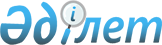 Солтүстік Қазақстан облысы Мамлют ауданы мәслихатының кейбір шешімдерінің күші жойылды деп тану туралыСолтүстік Қазақстан облысы Мамлют ауданы мәслихатының 2018 жылғы 26 наурыздағы № 26/4 шешімі. Солтүстік Қазақстан облысының Әділет департаментінде 2018 жылғы 11 сәуірде № 4644 болып тіркелді
      "Құқықтық актілер туралы" Қазақстан Республикасының 2016 жылғы 6 сәуірдегі Заңының 27 бабына сәйкес Солтүстік Қазақстан облысы Мамлют ауданының мәслихаты ШЕШТІ:
      1. Осы шешімнің қосымшасына сәйкес Солтүстік Қазақстан облысы Мамлют ауданы мәслихатының кейбір шешімдерінің күші жойылсын.
      2. Осы шешім алғашқы ресми жарияланғаннан күннен соң он күнтізбелік күн өткеннен кейін қолданысқа енгізіледі. Солтүстік Қазақстан облысы Мамлют ауданы мәслихатының күші жойылған кейбір шешімдерінің тізбесі
      1. Солтүстік Қазақстан облысы Мамлют ауданы мәслихатының "Салықтар мен төлемдердің жеке түрлерінің ставкалары туралы" 2009 жылғы 14 наурыздағы № 13/3 шешімі (нормативтік құқықтық актілерді мемлекеттік тіркеу тізілімінде № 13-10-81 болып тіркелді, 2009 жылғы 08 мамырда аудандық "Солтүстік жұлдызы" газетінде № 20, "Знамя труда" газетінде № 20 болып жарияланған).
      2. Солтүстік Қазақстан облысы Мамлют ауданы мәслихатының "Аудандық мәслихаттың 2009 жылғы 14 наурыздағы "Салықтар мен төлемдердің жеке түрлерінің ставкалары туралы" № 13/3 шешіміне өзгертулер енгізу туралы" 2010 жылғы 05 мамырдағы № 23/7 шешімі (нормативтік құқықтық актілерді мемлекеттік тіркеу тізілімінде № 13-10-112 болып тіркелді, 2010 жылғы 14 мамырда аудандық "Солтүстік жұлдызы" газетінде № 21, "Знамя труда" газетінде № 21 болып жарияланған).
      3. Солтүстік Қазақстан облысы Мамлют ауданы мәслихатының "Салықтар мен төлемдердің жеке түрлерінің ставкалары туралы" аудандық мәслихаттың 2009 жылғы 14 наурыздағы № 13/3 шешіміне өзгерістер енгізу туралы" 2011 жылғы 22 желтоқсандағы № 40/2 шешімі (нормативтік құқықтық актілерді мемлекеттік тіркеу тізілімінде № 13-10-150 болып тіркелді, 2012 жылғы 10 ақпанда аудандық "Солтүстік жұлдызы" газетінде № 6, "Знамя труда" газетінде № 7 болып жарияланған).
      4. Солтүстік Қазақстан облысы Мамлют ауданы мәслихатының "Салықтар мен төлемдердің жеке түрлерінің ставкалары туралы" Мамлют аудандық мәслихаттың 2009 жылғы 14 наурыздағы № 13/3 шешіміне өзгерістер мен толықтырулар енгізу туралы" 2012 жылғы 6 тамыздағы № 5/4 шешімі (нормативтік құқықтық актілерді мемлекеттік тіркеу тізілімінде № 1874 болып тіркелді, 2012 жылғы 5 қазанда аудандық "Солтүстік жұлдызы" газетінде № 38, "Знамя труда" газетінде № 41 болып жарияланған).
					© 2012. Қазақстан Республикасы Әділет министрлігінің «Қазақстан Республикасының Заңнама және құқықтық ақпарат институты» ШЖҚ РМК
				
      Солтүстік Қазақстан облысы

      Мамлют ауданы мәслихаты

      сессиясының төрағасы

Қ.Қасенов

      Солтүстік Қазақстан облысы

      Мамлют ауданы

      мәслихатының хатшысы

Р. Нұрмұқанова
Солтүстік Қазақстан облысы Мамлют ауданы мәслихатының 2018 жылғы 26 наурыздағы № 26/4 шешіміне қосымша